For information about this policy, please follow bellow link : http://www.iraninsuranceint.com/Services/Engineering/Deterioration-of-Stock-in-Cold-Storage-Insurance  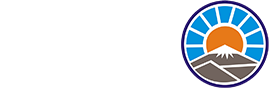 "Page 1 of 5"(1) To be answered only in the case of CA storage.(2) If necessary on a separate sheet."Page 2 of 5"(1) The “no-claims period” is the period (e.g.12,24,48 hours or more) during which the goods stored cannot under any circumstances deteriorate due to a rise in temperature as a consequence of Machinery Breakdown damage indemnifiable according to the policy conditions and/or failure of power supply. The no- claims period depends fundamentally on the type and quantity of goods stored and on the specific features of the cold storage insulation used.(2) In the case of CA storage, in addition to no-claims period indicate, envisaged storage duration.(3) Maximum indemnification per cold- storage room."Page 4 of 5"Remarks :We hereby declare that the statements made by us in this questionnaire and proposal are, to the best of our knowledge and belief, complete and true, and we hereby agree that this questionnaire & proposal forms the basis and is part of any policy issued in connection with the above risk .It is agreed that the insurers are liable in accordance with the terms of the policy only and that the insured will not lodge any other claims of whatever nature.The insurers undertake to deal with this information in strict confidence.Signature and Seal : Date :Website Address : www.iraninsuranceint.com 1. Name and address of proposer :Proposer is : Owner lessor lessee tenant of the cold-storage house Name and address of tenant (if not yet stated) :Name and address of cold- storage house :Nearest railway station/airport :1. Name and address of proposer :Proposer is : Owner lessor lessee tenant of the cold-storage house Name and address of tenant (if not yet stated) :Name and address of cold- storage house :Nearest railway station/airport :1. Name and address of proposer :Proposer is : Owner lessor lessee tenant of the cold-storage house Name and address of tenant (if not yet stated) :Name and address of cold- storage house :Nearest railway station/airport :1. Name and address of proposer :Proposer is : Owner lessor lessee tenant of the cold-storage house Name and address of tenant (if not yet stated) :Name and address of cold- storage house :Nearest railway station/airport :1. Name and address of proposer :Proposer is : Owner lessor lessee tenant of the cold-storage house Name and address of tenant (if not yet stated) :Name and address of cold- storage house :Nearest railway station/airport :1. Name and address of proposer :Proposer is : Owner lessor lessee tenant of the cold-storage house Name and address of tenant (if not yet stated) :Name and address of cold- storage house :Nearest railway station/airport :1. Name and address of proposer :Proposer is : Owner lessor lessee tenant of the cold-storage house Name and address of tenant (if not yet stated) :Name and address of cold- storage house :Nearest railway station/airport :1. Name and address of proposer :Proposer is : Owner lessor lessee tenant of the cold-storage house Name and address of tenant (if not yet stated) :Name and address of cold- storage house :Nearest railway station/airport :1. Name and address of proposer :Proposer is : Owner lessor lessee tenant of the cold-storage house Name and address of tenant (if not yet stated) :Name and address of cold- storage house :Nearest railway station/airport :1. Name and address of proposer :Proposer is : Owner lessor lessee tenant of the cold-storage house Name and address of tenant (if not yet stated) :Name and address of cold- storage house :Nearest railway station/airport :1. Name and address of proposer :Proposer is : Owner lessor lessee tenant of the cold-storage house Name and address of tenant (if not yet stated) :Name and address of cold- storage house :Nearest railway station/airport :1. Name and address of proposer :Proposer is : Owner lessor lessee tenant of the cold-storage house Name and address of tenant (if not yet stated) :Name and address of cold- storage house :Nearest railway station/airport :1. Name and address of proposer :Proposer is : Owner lessor lessee tenant of the cold-storage house Name and address of tenant (if not yet stated) :Name and address of cold- storage house :Nearest railway station/airport :1. Name and address of proposer :Proposer is : Owner lessor lessee tenant of the cold-storage house Name and address of tenant (if not yet stated) :Name and address of cold- storage house :Nearest railway station/airport :2. Cold- storage house : in operation all the year round …… months in the year2. Cold- storage house : in operation all the year round …… months in the year2. Cold- storage house : in operation all the year round …… months in the year2. Cold- storage house : in operation all the year round …… months in the year2. Cold- storage house : in operation all the year round …… months in the year2. Cold- storage house : in operation all the year round …… months in the year2. Cold- storage house : in operation all the year round …… months in the year2. Cold- storage house : in operation all the year round …… months in the year2. Cold- storage house : in operation all the year round …… months in the year2. Cold- storage house : in operation all the year round …… months in the year2. Cold- storage house : in operation all the year round …… months in the year2. Cold- storage house : in operation all the year round …… months in the year2. Cold- storage house : in operation all the year round …… months in the year2. Cold- storage house : in operation all the year round …… months in the yearRoom No.Area (m2)Height(m)Temperature (0 C)Rel. air humidity (%)CO2(%)1O2 (%)1Air pressure (bar)1Insulation: cork mineral wool foam plastics date of last check :date of last replacement :Alternative storage facilities : yes No If so, give name(s) and address(es) of alternative cold- storage house(s).2distance : Km, percentage of goods which can be stored %period : monthsHave these facilities been used in earlier instances? Yes o No oInsulation: cork mineral wool foam plastics date of last check :date of last replacement :Alternative storage facilities : yes No If so, give name(s) and address(es) of alternative cold- storage house(s).2distance : Km, percentage of goods which can be stored %period : monthsHave these facilities been used in earlier instances? Yes o No oInsulation: cork mineral wool foam plastics date of last check :date of last replacement :Alternative storage facilities : yes No If so, give name(s) and address(es) of alternative cold- storage house(s).2distance : Km, percentage of goods which can be stored %period : monthsHave these facilities been used in earlier instances? Yes o No oInsulation: cork mineral wool foam plastics date of last check :date of last replacement :Alternative storage facilities : yes No If so, give name(s) and address(es) of alternative cold- storage house(s).2distance : Km, percentage of goods which can be stored %period : monthsHave these facilities been used in earlier instances? Yes o No oInsulation: cork mineral wool foam plastics date of last check :date of last replacement :Alternative storage facilities : yes No If so, give name(s) and address(es) of alternative cold- storage house(s).2distance : Km, percentage of goods which can be stored %period : monthsHave these facilities been used in earlier instances? Yes o No oInsulation: cork mineral wool foam plastics date of last check :date of last replacement :Alternative storage facilities : yes No If so, give name(s) and address(es) of alternative cold- storage house(s).2distance : Km, percentage of goods which can be stored %period : monthsHave these facilities been used in earlier instances? Yes o No oInsulation: cork mineral wool foam plastics date of last check :date of last replacement :Alternative storage facilities : yes No If so, give name(s) and address(es) of alternative cold- storage house(s).2distance : Km, percentage of goods which can be stored %period : monthsHave these facilities been used in earlier instances? Yes o No oInsulation: cork mineral wool foam plastics date of last check :date of last replacement :Alternative storage facilities : yes No If so, give name(s) and address(es) of alternative cold- storage house(s).2distance : Km, percentage of goods which can be stored %period : monthsHave these facilities been used in earlier instances? Yes o No oInsulation: cork mineral wool foam plastics date of last check :date of last replacement :Alternative storage facilities : yes No If so, give name(s) and address(es) of alternative cold- storage house(s).2distance : Km, percentage of goods which can be stored %period : monthsHave these facilities been used in earlier instances? Yes o No oInsulation: cork mineral wool foam plastics date of last check :date of last replacement :Alternative storage facilities : yes No If so, give name(s) and address(es) of alternative cold- storage house(s).2distance : Km, percentage of goods which can be stored %period : monthsHave these facilities been used in earlier instances? Yes o No oInsulation: cork mineral wool foam plastics date of last check :date of last replacement :Alternative storage facilities : yes No If so, give name(s) and address(es) of alternative cold- storage house(s).2distance : Km, percentage of goods which can be stored %period : monthsHave these facilities been used in earlier instances? Yes o No oInsulation: cork mineral wool foam plastics date of last check :date of last replacement :Alternative storage facilities : yes No If so, give name(s) and address(es) of alternative cold- storage house(s).2distance : Km, percentage of goods which can be stored %period : monthsHave these facilities been used in earlier instances? Yes o No oInsulation: cork mineral wool foam plastics date of last check :date of last replacement :Alternative storage facilities : yes No If so, give name(s) and address(es) of alternative cold- storage house(s).2distance : Km, percentage of goods which can be stored %period : monthsHave these facilities been used in earlier instances? Yes o No oInsulation: cork mineral wool foam plastics date of last check :date of last replacement :Alternative storage facilities : yes No If so, give name(s) and address(es) of alternative cold- storage house(s).2distance : Km, percentage of goods which can be stored %period : monthsHave these facilities been used in earlier instances? Yes o No o3. Refrigerating plant:3. Refrigerating plant:Does a Machinery Breakdown policy exist? Yes NoIf so, since when? With which company?Does a Machinery Breakdown policy exist? Yes NoIf so, since when? With which company?Does a Machinery Breakdown policy exist? Yes NoIf so, since when? With which company?Does a Machinery Breakdown policy exist? Yes NoIf so, since when? With which company?Does a Machinery Breakdown policy exist? Yes NoIf so, since when? With which company?When was the refrigerating plant first put into operation?Please complete specification of refrigerating plant (page 5).When was the refrigerating plant first put into operation?Please complete specification of refrigerating plant (page 5).When was the refrigerating plant first put into operation?Please complete specification of refrigerating plant (page 5).When was the refrigerating plant first put into operation?Please complete specification of refrigerating plant (page 5).When was the refrigerating plant first put into operation?Please complete specification of refrigerating plant (page 5).Is switchover from one unit to the other possible? Yes NoIf so, attach basic circuit diagram (sketch).What refrigerating capacity remains when cold- storage rooms are fully stored? %Is switchover from one unit to the other possible? Yes NoIf so, attach basic circuit diagram (sketch).What refrigerating capacity remains when cold- storage rooms are fully stored? %Is switchover from one unit to the other possible? Yes NoIf so, attach basic circuit diagram (sketch).What refrigerating capacity remains when cold- storage rooms are fully stored? %Is switchover from one unit to the other possible? Yes NoIf so, attach basic circuit diagram (sketch).What refrigerating capacity remains when cold- storage rooms are fully stored? %Is switchover from one unit to the other possible? Yes NoIf so, attach basic circuit diagram (sketch).What refrigerating capacity remains when cold- storage rooms are fully stored? %Refrigerant :Refrigerant :NH3 Freon 22 Freon 12 other Pipes carrying refrigerant are: on the ceiling on the walls on the floor NH3 Freon 22 Freon 12 other Pipes carrying refrigerant are: on the ceiling on the walls on the floor NH3 Freon 22 Freon 12 other Pipes carrying refrigerant are: on the ceiling on the walls on the floor NH3 Freon 22 Freon 12 other Pipes carrying refrigerant are: on the ceiling on the walls on the floor NH3 Freon 22 Freon 12 other Pipes carrying refrigerant are: on the ceiling on the walls on the floor Supervision :Supervision :by own staff o by government byoby own staff o by government byoby own staff o by government byoby own staff o by government byoby own staff o by government byoMaintenance:Maintenance:irregular regular at intervals of o: 3 months o 6 months o other oMaintenance is carried out by : manufacturer lessor own staff maintenance firm irregular regular at intervals of o: 3 months o 6 months o other oMaintenance is carried out by : manufacturer lessor own staff maintenance firm irregular regular at intervals of o: 3 months o 6 months o other oMaintenance is carried out by : manufacturer lessor own staff maintenance firm irregular regular at intervals of o: 3 months o 6 months o other oMaintenance is carried out by : manufacturer lessor own staff maintenance firm irregular regular at intervals of o: 3 months o 6 months o other oMaintenance is carried out by : manufacturer lessor own staff maintenance firm 4.Control and alarm system :4.Control and alarm system :Please state total number of measuring devices for :temperature rel. air humidity1 CO2 concentration1CO concentration1 air pressure inside the rooms1 Please state total number of measuring devices for :temperature rel. air humidity1 CO2 concentration1CO concentration1 air pressure inside the rooms1 Please state total number of measuring devices for :temperature rel. air humidity1 CO2 concentration1CO concentration1 air pressure inside the rooms1 Please state total number of measuring devices for :temperature rel. air humidity1 CO2 concentration1CO concentration1 air pressure inside the rooms1 Please state total number of measuring devices for :temperature rel. air humidity1 CO2 concentration1CO concentration1 air pressure inside the rooms1 Check intervals (hours) :Check intervals (hours) :Is there also an independent calibrated referenceThermometer in each cold-storage room? Yes No temperature relative air humidity1 CO2 and CO concentration1 air pressure1 Are there different arrangements for Fridays and public holidays? Yes No Is there also an independent calibrated referenceThermometer in each cold-storage room? Yes No temperature relative air humidity1 CO2 and CO concentration1 air pressure1 Are there different arrangements for Fridays and public holidays? Yes No Is there also an independent calibrated referenceThermometer in each cold-storage room? Yes No temperature relative air humidity1 CO2 and CO concentration1 air pressure1 Are there different arrangements for Fridays and public holidays? Yes No Is there also an independent calibrated referenceThermometer in each cold-storage room? Yes No temperature relative air humidity1 CO2 and CO concentration1 air pressure1 Are there different arrangements for Fridays and public holidays? Yes No Is there also an independent calibrated referenceThermometer in each cold-storage room? Yes No temperature relative air humidity1 CO2 and CO concentration1 air pressure1 Are there different arrangements for Fridays and public holidays? Yes No Signaling devices :Signaling devices :Installed to show disturbance or failure of the plant? Yes No If so, alarm is given : audibly visibly If not, what is done to prevent losses?Maintenance is carried out : irregularly regularly at intervals of : months byInstalled to show disturbance or failure of the plant? Yes No If so, alarm is given : audibly visibly If not, what is done to prevent losses?Maintenance is carried out : irregularly regularly at intervals of : months byInstalled to show disturbance or failure of the plant? Yes No If so, alarm is given : audibly visibly If not, what is done to prevent losses?Maintenance is carried out : irregularly regularly at intervals of : months byInstalled to show disturbance or failure of the plant? Yes No If so, alarm is given : audibly visibly If not, what is done to prevent losses?Maintenance is carried out : irregularly regularly at intervals of : months byInstalled to show disturbance or failure of the plant? Yes No If so, alarm is given : audibly visibly If not, what is done to prevent losses?Maintenance is carried out : irregularly regularly at intervals of : months by5. CA storage :5. CA storage :Can the cold-storage rooms be entered and inspected while in use? Yes No Is the condition of the goods checked during storage? Yes No Can the cold-storage rooms be entered and inspected while in use? Yes No Is the condition of the goods checked during storage? Yes No Can the cold-storage rooms be entered and inspected while in use? Yes No Is the condition of the goods checked during storage? Yes No Can the cold-storage rooms be entered and inspected while in use? Yes No Is the condition of the goods checked during storage? Yes No Can the cold-storage rooms be entered and inspected while in use? Yes No Is the condition of the goods checked during storage? Yes No (1) To be answered only in the case of CA storage.(1) To be answered only in the case of CA storage.(1) To be answered only in the case of CA storage.(1) To be answered only in the case of CA storage.(1) To be answered only in the case of CA storage.(1) To be answered only in the case of CA storage.(1) To be answered only in the case of CA storage."Page 3 of 5""Page 3 of 5""Page 3 of 5""Page 3 of 5""Page 3 of 5""Page 3 of 5""Page 3 of 5"6. power supply :6. power supply :Is failure of power supply to be insured? Yes No Is failure of power supply to be insured? Yes No Is failure of power supply to be insured? Yes No Is failure of power supply to be insured? Yes No Is failure of power supply to be insured? Yes No Public power supply:Public power supply:by ring main by single dead- end feeder by double dead- end feeder laid underground overhead by ring main by single dead- end feeder by double dead- end feeder laid underground overhead by ring main by single dead- end feeder by double dead- end feeder laid underground overhead by ring main by single dead- end feeder by double dead- end feeder laid underground overhead by ring main by single dead- end feeder by double dead- end feeder laid underground overhead Own power supply(please give details) :Own power supply(please give details) :Interruptions :Interruptions :Of more than 2 hours in the last 2 years? Yes No If so, number of interruptions: max. durationOf more than 2 hours in the last 2 years? Yes No If so, number of interruptions: max. durationOf more than 2 hours in the last 2 years? Yes No If so, number of interruptions: max. durationOf more than 2 hours in the last 2 years? Yes No If so, number of interruptions: max. durationOf more than 2 hours in the last 2 years? Yes No If so, number of interruptions: max. durationStandby :Standby :Is operational standby generating equipment available at any time, which can produce the electrical capacity, required when the cold- storage house is fully stocked? Yes No If so, total capacity : KW, number of units:Is operational standby generating equipment available at any time, which can produce the electrical capacity, required when the cold- storage house is fully stocked? Yes No If so, total capacity : KW, number of units:Is operational standby generating equipment available at any time, which can produce the electrical capacity, required when the cold- storage house is fully stocked? Yes No If so, total capacity : KW, number of units:Is operational standby generating equipment available at any time, which can produce the electrical capacity, required when the cold- storage house is fully stocked? Yes No If so, total capacity : KW, number of units:Is operational standby generating equipment available at any time, which can produce the electrical capacity, required when the cold- storage house is fully stocked? Yes No If so, total capacity : KW, number of units:7.Goods to be insured :The goods are :SortedoPackedoType and grade of goods storedType and grade of goods storedMaximum quantityNumber of chambersNo-claims period (hours)1,2Sum to be insured37.Goods to be insured :The goods are :SortedoPackedo7.Goods to be insured :The goods are :SortedoPackedo7.Goods to be insured :The goods are :SortedoPackedo7.Goods to be insured :The goods are :SortedoPackedo7.Goods to be insured :The goods are :SortedoPackedo7.Goods to be insured :The goods are :SortedoPackedo7.Goods to be insured :The goods are :SortedoPackedoTotal Sum Insured:Total Sum Insured:Total Sum Insured:Total Sum Insured:Total Sum Insured:Total Sum Insured: